МИНИСТЕРСТВО НАУКИ И ВЫСШЕГО ОБРАЗОВАНИЯ РФФЕДЕРАЛЬНОЕ ГОСУДАРСТВЕННОЕ БЮДЖЕТНОЕ ОБРАЗОВАТЕЛЬНОЕ УЧРЕЖДЕНИЕ ВЫСШЕГО ОБРАЗОВАНИЯ«ТВЕРСКОЙ ГОСУДАРСТВЕННЫЙ УНИВЕРСИТЕТ»ЮРИДИЧЕСКИЙ ФАКУЛЬТЕТКАФЕДРА СУДЕБНОЙ ВЛАСТИ ИПРАВООХРАНИТЕЛЬНОЙ ДЕЯТЕЛЬНОСТИ40.03.01 ЮриспруденцияКУРСОВАЯ РАБОТАПОРЯДОК ПРЕДЪЯВЛЕНИЯ ИСКАВыполнила: студентка 3 курса 34 группы Оглоблина Полина РомановнаНаучный руководитель: к.ю.н, доцент кафедры Жукова О.В.Тверь 2019ВведениеСт. 46 Конституции РФ гласит о том, что каждому гарантируется судебная защита его прав и свобод, а также Решения и действия (или бездействие) органов государственной власти, органов местного самоуправления, общественных объединений и должностных лиц могут быть обжалованы в суд.Возможность подачи иска для разрешения спора, восстановления своих прав является гарантом защиты прав и свобод каждого, о чем и свидетельствует вышеприведенная статья Конституции РФ.Иск - средство и способ защиты субъективных прав в случае их нарушения или угрозы нарушения, т.е. в случае возникновения материально­правового спора. Одновременно это и способ возбуждения правосудия по гражданским делам.Актуальность данной работы обусловлена следующим: закрепленное в ст. 46 Конституции РФ право на подачу искового заявления является гарантом защиты прав и свобод человека и гражданина, в связи с этим необходимо проанализировать нормативно-правовые и иные акты, учебную и специальную литературу для более глубокого уяснения процедуры подачи иска, а так же все сопутствующие требования и правила. К тому же,  с 1 октября 2019 года вступила в силу новая редакция ГПК, следовательно, за столь небольшой промежуток изменения подробно в научной литературе не изучены и не проанализированы.Целью данной работы является изучение теоретических и практических проблем правового регулирования и правоприменительной практики по вопросу порядка предъявления иска. Достижению указанной цели способствует решение следующих основных задач:1. Исследовать понятие «иск» на основе действующего законодательства 2. Исследовать юридическую природу права на иск 3. Раскрыть содержание порядка предъявления иска 4. Проанализировать правоприменительную практику по вопросу порядка предъявления искаГлава 1. Теоретические основы порядка предъявления искаПраво на судебную защиту субъективных прав и охраняемых законом интересов граждан и юридических лиц закреплено в ст.46 Конституции РФ, ст.11 Гражданского кодекса РФ, ст.3 Гражданского процессуального кодекса РФ (далее ГПК РФ). Данное право осуществляется путем обращения в суд. ГПК РФ предусматривает несколько видов производств в суде первой инстанции: приказное, исковое, особое. Основная масса гражданских дел, рассматриваемых судами, — дела по спорам, возникающим из различных правоотношений, отнесенные законом к исковому производству.Однако, отечественный законодатель следует зарубежной тенденции о снижении дел, рассматриваемых в порядке искового производства. Так, с 1 октября 2019 года выросло число случаев, когда нужно обращаться не с иском, а с заявлением о выдаче судебного приказа. Положительным моментом является данная тенденция или нет рассудит время. По моему мнению, исковое производство является наиболее приспособленным видом производства для более детального и объемного разрешения спора.В соответствии с ч.1 ст. 3 ГПК РФ Заинтересованное лицо вправе в порядке, установленном законодательством о гражданском судопроизводстве, обратиться в суд за защитой нарушенных либо оспариваемых прав, свобод или законных интересов.Легальное определение понятия «иск» отсутствует в отечественном законодательстве, но научная и специальная литература полностью восполняет данный пробел.Иском называется обращенное к суду требование о защите отношений юридически равных лиц путем разрешения спора о праве на основе применения одного из правовосстановительных способов защиты (признания права, пресечение действий, нарушающих право и понуждение к совершению действий, направленных на восстановление положения, существовавшего до нарушения права, и др.).  Иск, служа средством защиты гражданских (в широком смысле) прав, не подменяет и не отменяет ни уголовно­процессуальных, ни административно­процессуальных средств защиты. Он используется наряду с ними, обеспечивая охрану прав граждан, юридических лиц и государства. 
	Спорное материально-правовое требование одного лица к другому, подлежащее рассмотрению в определенном процессуальном порядке, называется «иском».Иск (с точки зрения материального права) — это требование, которое предъявляет носитель права к обязанному лицу для того, чтобы это право было реализовано или для того, чтобы были устранены препятствия (нарушения) этого права.Таким образом, на основе приведенных определений можно выделить следующие признаки иска:Иск является средством защиты гражданских правИск – требование одного лица к другому, основанное на нормах материального праваТребование обращено к суду и подлежит рассмотрению в установленном законом порядкеЦель подачи иска – разрешения спора путем восстановления судом нарушенного права в целях его реализации.Право на предъявление иска - одна из форм права на обращение в суд за судебной защитой, провозглашенного и гарантированного Конституцией РФ.Правом на предъявление иска называется право возбудить и поддерживать судебное рассмотрение определенного конкретного материально-правового спора в суде первой инстанции с целью его разрешения. Это - право на правосудие по конкретному материально-правовому споруСудебная защита в гражданском процессе предоставляется гражданам и организациям, иностранным гражданам, иностранным предприятиям и организациям, а также лицам без гражданства.  Для того чтобы предъявить иск, необходимо обладать правом на предъявление иска и предпосылками права.  Предъявление иска регламентируется гл. 12 ГПК РФ.  Ранее мы определились с понятием иска. В названии главы употребляется данный термин, однако, в названиях статей этой главы ГПК мы его не увидим. В главе идет речь об исковом заявлении. Исковое заявление является внешним выражением иска, на основании которого суд возбуждает гражданское дела. В ст. 131 ГПК содержатся требования к форме и содержанию искового заявления. Так, согласно ч.1 данной статьи, исковое заявление подается в суд в письменной форме. Следует понимать, что развитие технических возможностей работы с информацией коснулось и такой важной сферы государственной деятельности, как осуществление судебной власти, в частности, правосудия по гражданским делам. Поэтому данном случае письменная форма подразумевает не только бумажный носитель заявления, но электронную вид. Как следует из частей 1, 1.1 статьи 3, части 1.1 статьи 35 ГПК РФ граждане, организации, государственные органы, органы местного самоуправления, иные органы, должностные лица, лица, наделенные государственными или иными публичными полномочиями, вправе направлять обращения в суд в электронном виде (например, исковые заявления, заявления, в том числе заявления о выдаче судебного приказа, административные исковые заявления, ходатайства, жалобы).Причем, согласно ч.1.1 ст.35 ГПК электронный вид может выражаться в 2 аспектах: в форме электронного документа, подписанного электронной подписью в порядке, установленном законодательством Российской Федерации, и заполнение формы, размещенной на официальном сайте суда в информационно-телекоммуникационной сети "Интернет".  Часть 1.1 ст.35 ГПК, устанавливающая требование к форме искового заявления в том числе, введена Федеральным законом от 23.06.2016 N 220-ФЗ. Явные преимущества подачи искового заявления в электронной форме вполне очевидны. Среди них некоторые авторы выделяют снижение временных и денежных затрат сторон по доставке документов в суд, избежание пропуска срока исковой давности за счет возможности отправки сообщения буквально в последнюю минуту срока, повышение удобства и скорости обработки исковых заявлений, регистрации их в канцелярии суда, решение многих вопросов судебной статистики. Также отмечается удобство электронной цифровой подписи. Однако «не каждая организация и тем более гражданин обладают навыками использования электронной цифровой подписи», поэтому существует необходимость параллельного сосуществования электронного искового заявления с обычной бумажной формой.Ст. 131 ГПК также предъявляет и ряд требований к содержанию искового заявления, так, в исковом заявлении должны быть указаны: наименование суда, в который подается заявление; наименование истца, его место жительства или, если истцом является организация, ее адрес, а также наименование представителя и его адрес, если заявление подается представителем; наименование ответчика, его место жительства или, если ответчиком является организация, ее место нахождения; в чем заключается нарушение либо угроза нарушения прав, свобод или законных интересов истца и его требования; обстоятельства, на которых истец основывает свои требования, и доказательства, подтверждающие эти обстоятельства; цена иска, если он подлежит оценке, а также расчет взыскиваемых или оспариваемых денежных сумм; сведения о соблюдении досудебного порядка обращения к ответчику, если это установлено федеральным законом; сведения о предпринятых стороной (сторонами) действиях, направленных на примирение, если такие действия предпринимались; перечень прилагаемых к заявлению документов.Исковое заявление согласно ч.4 ст. 131 ГПК должно быть истцом или его представителем при наличии у него полномочий на подписание заявления и предъявление его в суд. Исковое заявление, подаваемое посредством заполнения формы, размещенной на официальном сайте суда в информационно-телекоммуникационной сети "Интернет", подписывается усиленной квалифицированной электронной подписью.При рассмотрении требований к исковому заявлению нельзя не отметить, что с 1 октября 2019 года были внесены изменения в ГПК в части указания новой информации в исковом заявлении. Так, в исковом заявлении следует указывать дополнительную информацию:- об ответчиках-физлицах - дату, место рождения, место работы (если эти данные известны), а также обязательно любой из следующих идентификаторов: СНИЛС, ИНН, ОГРНИП, серию и номер документа, удостоверяющего личность, водительского удостоверения, свидетельства о регистрации транспортного средства. Истцы-физлица указывают идентификатор, только если он им известен;- об ответчиках-юрлицах - ИНН и ОГРН, если они известны.Однако, действие рассматриваемых требований приостанавливают с 28 октября 2019 года до 30 марта 2020 года. Также новшеством, введенным Федеральным законом от 26.07.2019 N 197-ФЗ, является то, что соблюдение досудебного порядка урегулирования спора, установленного только договором, стало необязательным. Упоминание о соблюдении досудебного порядка, установленного договором, исключили из требований к содержанию искового заявления, приложений к нему и из перечня оснований для возврата искового заявления. Нельзя обратиться в суд только в том случае, если не соблюден досудебный порядок урегулирования спора, предусмотренный законом.Статья 132 ГПК определяет документы, которые должны быть приложены к исковому заявлению. Прилагаемые документы составляют основание иска, то есть являются фактическими данными, на основании которых истец выводит свои требования, составляющие предмет иска. Основанием иска могут служить сделки, в частности договоры, факты нарушения прав, факты, служащие основанием наследования, факты причинения вреда, наступление срока и т. д.Основание иска обычно состоит не из одного факта, а из их совокупности, соответствующей гипотезе нормы материального права и именуемой «фактическим составом».К исковому заявлению прилагаются: документ, подтверждающий уплату государственной пошлины в установленных порядке и размере или право на получение льготы по уплате государственной пошлины, либо ходатайство о предоставлении отсрочки, рассрочки, об уменьшении размера государственной пошлины или об освобождении от уплаты государственной пошлины; доверенность или иной документ, удостоверяющие полномочия представителя истца; документы, подтверждающие выполнение обязательного досудебного порядка урегулирования спора, если такой порядок установлен федеральным законом; документы, подтверждающие обстоятельства, на которых истец основывает свои требования, копии этих документов для ответчиков и третьих лиц, если копии у них отсутствуют; расчет взыскиваемой или оспариваемой денежной суммы, подписанный истцом, его представителем, с копиями в соответствии с количеством ответчиков и третьих лиц; уведомление о вручении или иные документы, подтверждающие направление другим лицам, участвующим в деле, копий искового заявления и приложенных к нему документов, которые у других лиц, участвующих в деле, отсутствуют, в том числе в случае подачи в суд искового заявления и приложенных к нему документов посредством заполнения формы, размещенной на официальном сайте соответствующего суда в информационно-телекоммуникационной сети "Интернет"; документы, подтверждающие совершение стороной (сторонами) действий, направленных на примирение, если такие действия предпринимались и соответствующие документы имеются.Исковое заявление подается в суд способами, описанными ранее согласно ст.131 ГПК. Далее судья в течение пяти дней со дня поступления искового заявления в суд обязан рассмотреть вопрос о его принятии к производству. О принятии заявления к производству суда судья выносит определение, на основании которого возбуждается гражданское дело в суде первой инстанции.В случае несоответствия искового заявления требованиям, предусмотренным ст. 131–132 ГПК РФ, оно не подлежит принятию судом и будет оставлено без движения для устранения имеющихся недостатков. В случае если указанные недостатки не будут устранены, исковое заявление считается неподанным и возвращается заявителю. 
	Также ч.1 ст. 134 ГПК содержит ряд оснований, при наличии которых исковое заявление в принципе не может быть принято судом. Перечень таких оснований является исчерпывающим и расширительному толкованию не подлежит. По мнению авторов одного из учебных пособий, используемых в работе, это обусловлено тем, что недостатки, содержащиеся в таких заявлениях, неустранимы. Наличие хотя бы одного из них является основанием для отказа в судебной защите, поскольку иное повлечет либо рассмотрение искового заявления, поданного субъектом, не обладающим процессуальной правоспособностью, либо повторное рассмотрение одного и того же иска, что недопустимо в связи с прямым нарушением принципов гражданского процесса.Судья выносит мотивированное определение об отказе в принятии искового заявления. Отказ в принятии искового заявления препятствует повторному обращению заявителя в суд с иском к тому же ответчику, о том же предмете и по тем же основаниям.Статья 135 ГПК содержит основания возврата искового заявления. Перечень также является исчерпывающимся. О возвращении искового заявления судья в течение 5 дней выносит мотивированное определение, в котором указывает, в какой суд следует обратиться заявителю, если дело неподсудно данному суду, или как устранить обстоятельства, препятствующие возбуждению дела.  Возвращение искового заявления не препятствует повторному обращению истца в суд с иском к тому же ответчику, о том же предмете и по тем же основаниям, если истцом будет устранено допущенное нарушение.Таким образом, порядок предъявления иска регламентирован главой 12 ГПК. Исковое заявление должно четко соответствовать требованиям ст. 131–132 ГПК РФ, поскольку если в исковом заявлении отсутствует хотя бы один из установленных законом реквизитов, оно не подлежит принятию судом и будет оставлено без движения для устранения имеющихся недостатков. Заявление должно быть подано в письменной форме. С 2016 года заявление может быть также подано посредством заполнения формы на сайте суда и в форме электронного документа, заверенного электронной подписью. Далее судья в течение пяти дней со дня поступления искового заявления в суд обязан рассмотреть вопрос о его принятии к производству. Основания для отказа в принятии искового заявления и его возвращения предусмотрены ГПК. Если данные основания отсутствуют, о принятии заявления к производству суда судья выносит определение, на основании которого возбуждается гражданское дело в суде первой инстанции.Глава 2. Анализ правоприменительной практики по вопросу порядка предъявления искаВ целях подтверждения теоретических аспектов темы исследования целесообразно проанализировать и обобщить материалы правоприменительной судебной практики по вопросам, возникающим в связи с порядком предъявления искового заявления.Небольшая статистика по результатам поиска опубликованных судебных актов по теме исследования: изучен 21 судебный акт, из них решений по 1 инстанции – 13, апелляция – 2, кассация - 6; судебные акты приняты за период с 2017 года; из них в 2019 г. - 15, 2018 г.- 4 и в 2017 г. – 2; решения мировых судов - 0, решения федеральных судов – 13, постановления областных судов – 8.  В процессе изучения судебных практики было установлено, что большинство судебных актов связаны с проблемами, возникающими в связи с подачей искового заявления в электронной форме, определения сведений, которые должны быть отражены в исковом заявлении (будет рассмотрен пример, где суд ошибочно расширил круг этих сведений, обязав истца указать в исковом заявлении те обстоятельства, которые подлежат установлению при подготовке дела к судебному разбирательству) и некоторые другие, о которых и пойдет речь.Первый пример - Постановление президиума Костромского областного суда № 44Г-3/2019 4Г-41/2019 от 15 февраля 2019 г. по делу № 44Г-3/2019. Истцом - Директором ООО ПКП «Спектр» Мотовичевым А.В. подана кассационная жалоба, в которой поставлен вопрос об отмене определения мирового судьи о возвращении искового заявления и определения суда апелляционной инстанции. ООО ПКП «Спектр» обратилось к мировому судье с иском к ФАС., ПАА., ШИА., и ДДА., о возмещении имущественного вреда. Требования мотивированы тем, что ответчики проникли в принадлежащий истцу автобус повредили в поручень, шесть плафонов внутреннего освещения, провода высокого напряжения с двигателя, автоматик открывания передней пассажирской двери, спустили правое колесо, обрезали провода под капотом.  Ответчики по данному делу являются несовершеннолетними, в связи с чем Определением мирового судьи судебного участка № 33 Нейского судебного района Костромской области исковое заявление ООО ПКП «Спектр» оставлено без движения, истцу предложено представить сведения о родителях несовершеннолетних ответчиков или доказательства того, что у несовершеннолетних ответчиков имеется доход или иное имущество, достаточное для возмещения вреда, а также документ, подтверждающий полномочия представителя. Определением мирового судьи судебного участка № 33 Нейского судебного района Костромской области исковое заявление ООО ПКП «Спектр» возвращено. Определением Нейского районного суда Костромской области определение мирового судьи оставлено без изменения, частная жалоба ООО ПКП «Спектр» - без удовлетворения.Президиум же находит определение мирового судьи и определение суда апелляционной инстанции подлежащими отмене по следующим основаниям. Согласно статье 387 Гражданского процессуального кодекса Российской Федерации  основаниями для отмены или изменения судебных постановлений в кассационном порядке являются существенные нарушения норм материального или процессуального права, повлиявшие на исход дела, без устранения которых невозможны восстановление и защита нарушенных прав, свобод и законных интересов, а также защита охраняемых законом публичных интересов. Судами допущены нарушения, являющиеся в силу приведённой нормы основанием к отмене определений. Мировым судьей и районным судом не учтено, что в исковом заявлении указаны ответчики – непосредственные причинители вреда, а уточнение фактических обстоятельств, имеющих значение для правильного рассмотрения дела, разрешение вопроса о составе лиц, участвующих в деле, и других участников процесса, представление необходимых доказательств сторонами и другими лицами, участвующими в деле, относятся к задачам подготовки дела к судебному разбирательству. На данном примере можно выявить одну из ошибок в судебной практике, а именно, расширение требований к содержанию искового заявления. В данном случае сведения о законных представителей ответчиков и доходах самих ответчиком являлись уточнениями фактических обстоятельств, которые должны были быть разрешены на этапе подготовки дела к судебному разбирательству, а не в содержании искового заявления. Второй пример касается формы искового заявления, в частности, подачи искового заявления в электронном виде. Решение Армавирского городского суда Краснодарского края № 2-519/2019 2-519/2019(2-6403/2018;)~М-6108/2018 2-6403/2018 М-6108/2018 от 14 января 2019 г. по делу № 2-519/2019.  Истцом в данном деле является юридическое лицо ПАО «Сбербанк России» в лице Краснодарского отделения, ответчик – физическое лицо Арутюнов С.В. Исковые требования - взыскание суммы задолженности по Кредитному договору, банк исполнил свои обязательства по вышеуказанному договору и предоставил ответчику кредит. В связи с ненадлежащим исполнением обязательств заемщиком образовалась задолженность, которая включает в себя: задолженность по просроченному основному долгу, задолженность по просроченным процентам; неустойка.В рассматриваемом деле исковое заявление подано истцом посредством заполнения формы, размещенной на официальном сайте суда в информационно-телекоммуникационной сети «Интернет».Представитель ответчика по существу заявленного иска возражал в полном объеме, мотивируя тем, что исковое заявление в нарушении ч.3 ст.14 Закона «Об электронной подписи», подписано лицом, не наделенным усиленной квалифицированной электронной подписью, что является основанием для оставления искового заявления без рассмотрения. Кроме того, в суд не представлен кредитный договор, подписанный обеими сторонами, который истец просит расторгнуть, в связи с чем, невозможно ознакомиться с его условиями. Приложенные к иску Индивидуальные условия «Потребительского кредита», не могут служить доказательством, подтверждающим, что между Банком и ответчиком был заключен кредитный договор.  В данном случае позиция ответчика строится именно на том, что истцом не соблюдены требования к форме искового заявления в части подписания искового заявления лицом, не наделенным усиленной квалифицированной электронной подписью.В процессе судебного разбирательства суд не находит нарушений требований к форме искового заявления.Соблюдение требований к форме обосновано следующим образом: в п.7 Постановления Пленума №57 «О некоторых вопросах применения законодательства, регулирующего использование документов в электронном виде в деятельности судов общей юрисдикции и арбитражных судов» Верховный Суд РФ указал, что обращение в суд от имени юридического лица может быть подписано лицом, имеющим право действовать без доверенности, либо представителем личной усиленной квалифицированной электронной подписью физического лица либо подписью физического лица, исполняющего соответствующие должностные обязанности, квалифицированный сертификат которой выдан данному юридическому лицу (часть 3 статьи 14 Закона об электронной подписи). С учетом этих положений при принятии обращения в суд от имени юридического лица, подписанного усиленной квалифицированной электронной подписью, необходимо проверять, указано в квалифицированном сертификате в качестве его владельца только физическое лицо (личная подпись физического лица) либо наряду с физическим лицом указано наименование юридического лица, которому выдан данный сертификат (подпись исполняющего должностные обязанности физического лица). Согласно протоколу проверки электронной подписи, указанное электронное исковое заявление подписано специалистом ПАО Сбербанк усиленной квалифицированной подписью, выданной ПАО Сбербанк России К. Удостоверяющим центром, где в качестве владельца данного сертификата указано: «ПАО Сбербанк, Специалист ПАО Сбербанк, принадлежащий К». Таким образом, одной из главных проблем, возникающих по поводу предъявления иска – проблема, связанная с заверением иска, поданного в электронной форме. Сторона ответчика строит зачастую строит свои возражения на несоблюдении требований к заверению к исковому заявлению, поданному в электронной форме. В данном примере исковое заявление ПАО «Сбербанк России» к Арутюнову С.В., в форме электронного обращения подано в суд в соответствии с требованиями вышеуказанных актов законодательства РФ.Третий пример касается документов, прилагаемых к исковому заявлению. Согласно п.1 ст. 132 ГПК К исковому заявлению прилагается документ, подтверждающий уплату государственной пошлины в установленных порядке и размере или право на получение льготы по уплате государственной пошлины, либо ходатайство о предоставлении отсрочки, рассрочки, об уменьшении размера государственной пошлины или об освобождении от уплаты государственной пошлины. Так, Президиум Московского областного суда в Постановлении № 44Г-74/2019 4Г-1727/2019 от 20 марта 2019 г. по делу № М-3929/2017 были отменены определение судьи Истринского городского суда Московской области от 27 ноября 2017 года, определение судьи Истринского городского суда Московской области от 13 декабря 2017 года и апелляционные определения судебной коллегии по гражданским делам Московского областного суда от 21 февраля 2018 года. Определением судьи Истринского городского суда Московской области от 27 ноября 2017 года исковое заявление оставлено без движения. Определением судьи Истринского городского суда Московской области от 27 ноября 2017 года исковое заявление оставлено без движения. Апелляционными определениями судебной коллегии по гражданским делам Московского областного суда от 21 февраля 2018 года определение Истринского городского суда Московской области от 27 ноября 2017 года и определение Истринского городского суда Московской области от 13 декабря 2017 года оставлены без изменения.В соответствии с ч. 1 ст. 136 ГПК РФ, судья, установив, что исковое заявление подано в суд без соблюдения требований, установленных в статьях 131 и 132 настоящего Кодекса, выносит определение об оставлении заявления без движения, о чем извещает лицо, подавшее заявление, и предоставляет ему разумный срок для исправления недостатков.Согласно ст. 132 ГПК РФ к исковому заявлению прилагается документ, подтверждающий уплату государственной пошлины. Оставляя исковое заявление без движения, судья сослался на отсутствие документа, подтверждающего уплату государственной пошлины. Рудаковой Р.Н. предложено в срок до 11 декабря 2017 года устранить недостатки и уплатить государственную пошлину в размере 300 рублей. Поскольку в срок, предоставленный для устранения недостатков, государственная пошлина не была уплачена, судья возвратил исковое заявление Рудаковой Р.Н. Однако судья оставил без внимания, что при обращении в суд с иском Рудакова Р.Н. заявила письменное ходатайство об освобождении ее от уплаты государственной пошлины, ссылаясь на тяжелое материальное положение, не позволяющее уплатить государственную пошлину по делу. Судья оставил без рассмотрения ходатайство Рудаковой Р.Н. об освобождении ее от уплаты государственной пошлины, вопрос о наличии оснований для освобождения истца от уплаты государственной пошлины не разрешил.Таким образом, президиум приходит к выводу, что судебными инстанциями были существенно нарушены нормы процессуального права, без устранения этих нарушений невозможно восстановление прав и законных интересов заявителя кассационной жалобы. Поэтому в силу ст. 387 ГПК РФ судебные постановления подлежат отмене, а исковой материал – направлению в суд первой инстанции для рассмотрения со стадии принятия искового заявления и разрешения ходатайства Рудаковой Р.Н. об освобождении от уплаты государственной пошлины. В судебной практике возникает ряд проблемных вопросов в отношении порядка предъявления иска. Суды зачастую допускают ряд ошибок, рассмотренных на приведенных в работе примерах. Самые распространенные -расширение требований к содержанию искового заявления. Так, сведения о законных представителях ответчиков и доходах самих ответчиком являются уточнениями фактических обстоятельств, которые должны быть разрешены на этапе подготовки дела к судебному разбирательству. Еще одна ошибка, обнаруженная при изучении материалов судебной практики – оставление искового заявления без движения при отсутствии документа, подтверждающего уплату госпошлины, несмотря на то, что истец заявила письменное ходатайство об освобождении ее от уплаты государственной пошлины. Третий рассмотренный пример относится к вопросам, возникающим вследствие подачи искового заявления в электронной форме. Многие ответчики ссылаются на ненадлежащее удостоверение искового заявления, поданного в электронной форме, возражая против исковых требований.  Таким образом, вопрос соблюдения порядка предъявления иска является принципиально важным для восстановления прав и законных интересов участников гражданского судопроизводства.ЗаключениеКонституционное право граждан на судебную защиту означает обязанность суда принять заявление дееспособного гражданина, если оно отвечает требованиям закона к его форме и содержанию.   Порядок предъявления иска регламентирован главой 12 ГПК. Исковое заявление должно четко соответствовать требованиям ст. 131–132 ГПК РФ, поскольку если в исковом заявлении отсутствует хотя бы один из установленных законом реквизитов, оно не подлежит принятию судом и будет оставлено без движения для устранения имеющихся недостатков. Заявление должно быть подано в письменной форме. С 2016 года заявление может быть также подано посредством заполнения формы на сайте суда и в форме электронного документа, заверенного электронной подписью. Далее судья в течение пяти дней со дня поступления искового заявления в суд обязан рассмотреть вопрос о его принятии к производству. Основания для отказа в принятии искового заявления и его возвращения предусмотрены ГПК. Если данные основания отсутствуют, о принятии заявления к производству суда судья выносит определение, на основании которого возбуждается гражданское дело в суде первой инстанции.В судебной практике возникает ряд проблемных вопросов в отношении порядка предъявления иска. Суды зачастую допускают ряд ошибок, рассмотренных на приведенных в работе примерах. Самые распространенные -расширение требований к содержанию искового заявления. Так, сведения о законных представителях ответчиков и доходах самих ответчиком являются уточнениями фактических обстоятельств, которые должны быть разрешены на этапе подготовки дела к судебному разбирательству. Еще одна ошибка, обнаруженная при изучении материалов судебной практики – оставление искового заявления без движения при отсутствии документа, подтверждающего уплату госпошлины, несмотря на то, что истец заявила письменное ходатайство об освобождении ее от уплаты государственной пошлины. Третий рассмотренный пример относится к вопросам, возникающим вследствие подачи искового заявления в электронной форме. Многие ответчики ссылаются на ненадлежащее удостоверение искового заявления, поданного в электронной форме, возражая против исковых требований.  Таким образом, вопрос соблюдения порядка предъявления иска является принципиально важным для восстановления прав и законных интересов участников гражданского судопроизводства.Библиографический список1. Нормативные правовые акты РФКонституция Российской Федерации: Принята всенародным голосованием 12 декабря 1993 г. // Российская газета. – 1993. - № 237; СЗ РФ. – 2014. - № 24. "Гражданский процессуальный кодекс Российской Федерации" от 14.11.2002 N 138-ФЗ (ред. от 17.10.2019) // СПС «КонсультантПлюс»Федеральный закон "О внесении изменений в отдельные законодательные акты Российской Федерации в части применения электронных документов в деятельности органов судебной власти" от 23.06.2016 N 220-ФЗ (последняя редакция) // СПС «КонсультантПлюс»Федеральный закон от 26.07.2019 N 197-ФЗ "О внесении изменений в отдельные законодательные акты Российской Федерации" // СПС «КонсультантПлюс»2. Специальная литератураБлажеев В.В., Гражданский процесс : учебник для бакалавров / отв. ред. В.В. Блажеев, Е.Е. Уксусова - М. : Проспект, 2015. – 736 с.Власов Д.А. Обращение в суд с исковым заявлением в электронной форме: проблемы и перспективы / Вестник Нижегородской Правовой Академии. №14. 2017. С. 61-63Коршунов, Н.М. Гражданский процесс / Н.М. Коршунов, А.Н. Лабыгин, Ю.Л. Мареев ; под ред. Н.М. Коршунова. – Москва : Юнити-Дана, 2015. – 431 с. – (Юриспруденция для бакалавров). – Режим доступа: по подписке. – URL: http://biblioclub.ru/index.php?page=book&id=114700 (дата обращения: 16.10.2019)Гражданский процесс / Л.В. Туманова, Н.Д. Эриашвили, А.Н. Кузбагаров и др. ; ред. Л.В. Туманова, Н.Д. Амаглобели. – 8-е изд., перераб. и доп. – Москва : Юнити-Дана, 2015. – 599 с. – Режим доступа - URL: http://biblioclub.ru/index.php?page=book&id=426573 (дата обращения: 16.10.2019).Гражданский процесс / В.В. Аргунов, Н.С. Бочарова, А.Ф. Воронов и др. ; под ред. М.К. Треушникова ; Московский государственный университет имени М. В. Ломоносова, Юридический факультет, Кафедра гражданского процесса. – 5-е изд., перераб. и доп. – Москва : Статут, 2015. – 960 с. – Режим доступа: по подписке. – URL: http://biblioclub.ru/index.php?page=book&id=450563 (дата обращения: 17.10.2019).  Гражданский процесс :  Н.В. Алексеева, А.В. Аргунов, А. Арифулин и др. ; под ред. С.В. Никитина ; Российский государственный университет правосудия. – Москва : РГУП, 2016. – 388 с. : схем., табл. – Режим доступа: по подписке. – URL: http://biblioclub.ru/index.php?page=book&id=560848 (дата обращения: 16.11.2019). Гражданский процесс / отв. ред. В.В. Ярков ; Уральский государственный юридический университет. – 10-е изд., перераб. и доп. – Москва : Статут, 2017. – 702 с. – Режим доступа: по подписке. – URL: http://biblioclub.ru/index.php?page=book&id=486575 (дата обращения: 1.11.2019)Основы гражданского и административного судопроизводства: учебное пособие / под ред. Тумановой Л.В. – Тверь: ТвГУ, 2016. – 335 с.3. Судебная практикаПостановление Пленума Верховного Суда РФ от 26 декабря 2017 г. № 57 “О некоторых вопросах применения законодательства, регулирующего использование документов в электронном виде в деятельности судов общей юрисдикции и арбитражных судов” // СПС «КонсультантПлюс»Постановлении Президиума Московского областного суда № 44Г-74/2019 4Г-1727/2019 от 20 марта 2019 г. по делу № М-3929/2017 Режим доступа: https://sudact.ru/regular/doc/RtqBMAEdW754/Постановление президиума Костромского областного суда № 44Г-3/2019 4Г-41/2019 от 15 февраля 2019 г. по делу № 44Г-3/2019 Режим доступа: https://sudact.ru/regular/doc/OR06S5WDuIJX/Решение Армавирского городского суда Краснодарского края № 2-519/2019 2-519/2019(2-6403/2018;)~М-6108/2018 2-6403/2018 М-6108/2018 от 14 января 2019 г. по делу № 2-519/2019 Режим доступа: https://sudact.ru/regular/doc/zue3DYQnvO1K/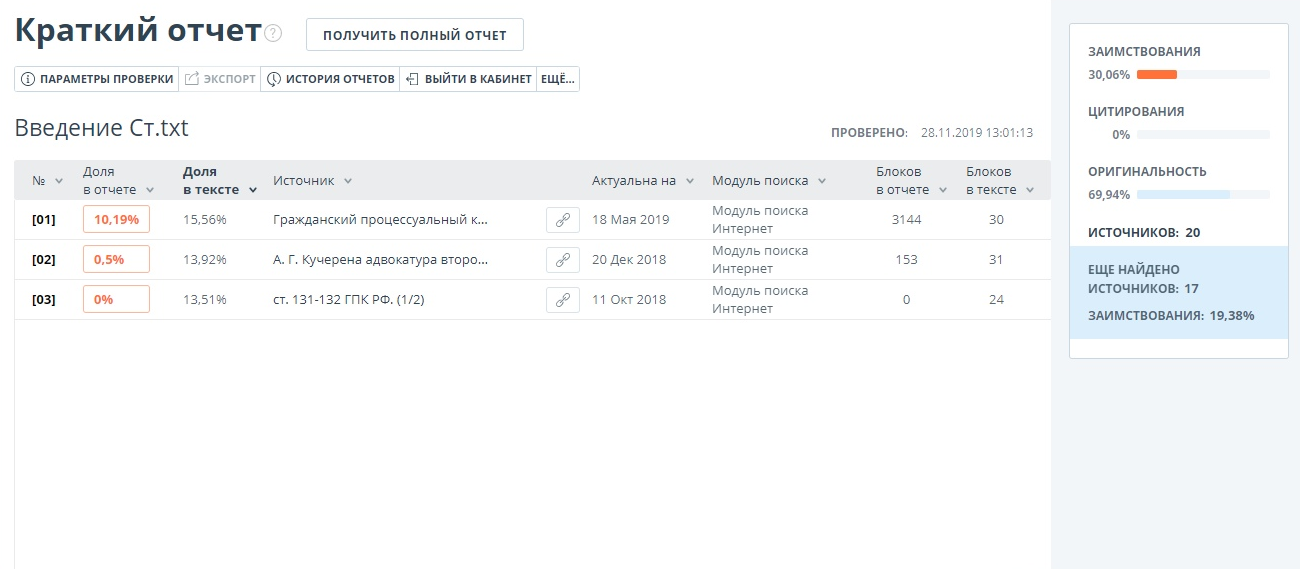 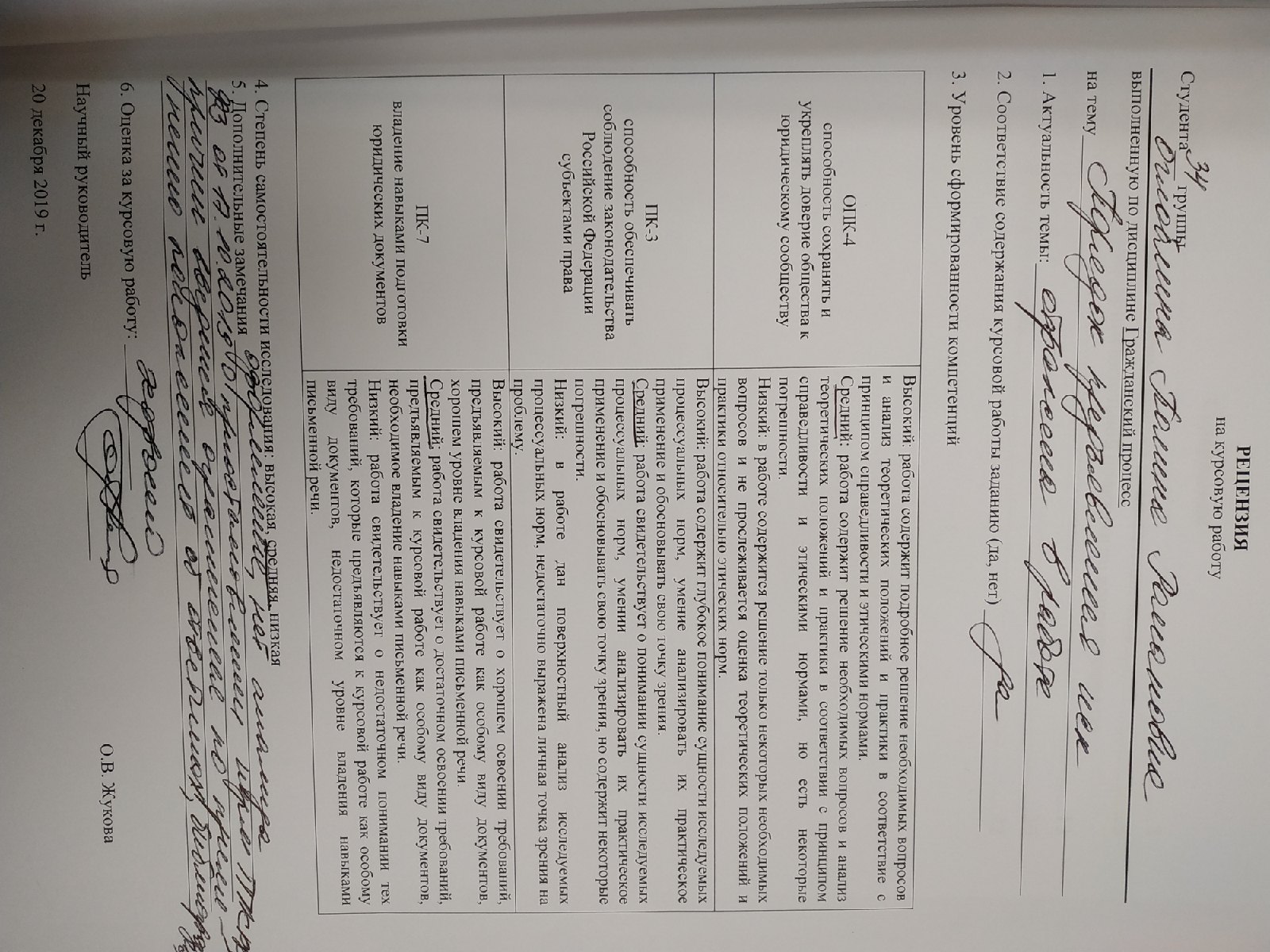 